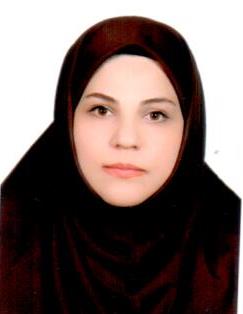 دانشیار گروه حشره شناسی و بیماری های گیاهی- دانشگاه تهرانکتایون خردمندگروه حشره شناسی و بیماری های گیاهیتلفن دفتر:  +98 (21)02136040909پست الکترونیکی: kkheradmand@ut.ac.irتحصیلاتزمینههای تخصصیو حرفهایسوابق کاري و فعالیت های اجراییاستاد راهنمای ورودی 98-(از 1398)
استاد مشاور فرهنگی و علمی دانشجویان مقطع کارشناسی، ارشد و دکتری ورودی سال 8931 گروه آموزشی گیاه پزشکی-(از 1398)
استاد راهنمای ورودی 93-(از 1395)
داور نشریه Persian journal of Acarology-(از 1391)
مسئولیت آزمایشگاه کنه شناسی-(از 1388)
فعالیت های علمیمقالات- Effect of low lethal concentrations of Eforia on biological parameters of the predatory mite Amblyseius swirskii. [] [], Kheradmand Katayoon, Mosallanejad Hadi, فتحی پور یعقوب, Havasi Mohammadreza (2023)., Journal of Crop Protection, 12(1).

- The effects of the abamectin and spirodiclofen mixture on life history and population parameters of Amblyseius swirskii. [] [], Kheradmand Katayoon, فتحی پور یعقوب, Mosallanejad Hadi, Havasi Mohammadreza (2023)., SYSTEMATIC AND APPLIED ACAROLOGY, 28(5).

- اثر غلظت‌های زیر کشنده بایومایت®بر فراسنج ههای چرخه زندگی کنه تارتن دو لک های ® اثر غلظ تهای زیر کشنده بایومای ت Tetranychus. هواسی محمدرضا, خردمند کتایون, مصلی نژاد هادی, فتحی پور یعقوب (1401)., گیاه پزشکی (مجله علمی کشاورزی), 45(2).

- Sublethal effects of Milbemectin on biological parameters of  Amblyseius swirskii (Acari: Phytoseiidae). [] [], Kheradmand Katayoon, Fathipour Yaghoub, Mosallanejad Hadi, Havasi Mohammad Reza (2022)., SYSTEMATIC AND APPLIED ACAROLOGY, 27(6).

- Biological responses of Tetranychus urticae (Acari: Tetranychidae) to sub-lethal concentrations of the entomopathogenic fungus Beauveria bassiana. Kheradmand Katayoon, Heidari Mahmood,  امین صدارتیان, Talaei-hassanloui Reza, Havasi Mohammadreza (2021)., BULLETIN OF ENTOMOLOGICAL RESEARCH, 1(1), 1-8.

- کارایی اسانس میکروکپسول نعناع فلفلی ) Mentha piperita L. ( بر فراسنجههای زیستی کنه تارتن دو لکهای، Tetranychus urticae Koch (Acari: Tetranychidae). السندی ایاد, هواسی محمدرضا, گل محمدی غلامرضا, فراهانی سعید, خردمند کتایون (1400)., گیاه پزشکی (مجله علمی کشاورزی), 44(1).

- Impact of hexythiazox on life table parameters of the Amblyseius swirskii (Acari: Phytoseiidae) and its prey Tetranychus urticae. Havasi Mohammad Reza, Sangak sani bozhgani Niloufar, Golmohmmadi Gholamreza, Kheradmand Katayoon (2021)., Journal of Crop Protection, 10(2).

- The effects of bifenazate on life history traits and population growth of <em>Amblyseius swirskii</em> Athias-Henriot (Acari: Phytoseiidae)</strong></p>. Havasi Mohammadreza, Alsendi Ayad, Sangak sani bozhgani Niloufar, Kheradmand Katayoon, Sadeghi Reza (2021)., SYSTEMATIC AND APPLIED ACAROLOGY, 26(3), 610-623.

- Demographic analysis of sublethal effects of propargite on <em>Amblyseius swirskii</em> (Acari: Phytoseiidae): Advantages of using age-stage, two sex life table in ecotoxicological studies</strong></p>. Alinejad Marzieh, Kheradmand Katayoon, Fathipour Yaghoub (2020)., SYSTEMATIC AND APPLIED ACAROLOGY, 25(5), 906-917.

- Supplementation of natural prey with pollen grains exerts an influence on the life table parameters of Neoseiulus californicus. Soltaniyan Afsaneh, Kheradmand Katayoon, Fathipour Yaghoub, Shirdel Davood (2020)., BULLETIN OF ENTOMOLOGICAL RESEARCH, 110(4), 535-541.

- Life history traits and demographic parameters of Neoseiulus californicus McGregor (Acari: Phytoseiidae) treated with the Biomite. Havasi Mohammadreza, Kheradmand Katayoon, Mosallanejad Hadi, Fathipour Yaghoub (2020)., SYSTEMATIC AND APPLIED ACAROLOGY, 25(3), 411.

- Influence of low-lethal concentrations of thiamethoxam on biological characteristic of Neoseiulus californicus (Acari: Phytoseiidae). Havasi Mohammadreza, Kheradmand Katayoon, Mosallanejad Hadi, Fathipour Yaghoub (2020)., Journal of Crop Protection, 9(1).

- Sublethal effects of Dayabon® on biological parameters of twospotted spider mite, Tetranychus urticae(Koch)(Acari:Tetranychidae). Havasi Mohammadreza, Kheradmand Katayoon, Riahi Elham (2020)., Journal of Crop Protection, 1(9).

- Acaricidal activity of Punica granatum L. peels extract against Tetranychus urticae Koch (Acari:. Havasi Mohammadreza, Kheradmand Katayoon, Parsa Mahdi, Riahi Elham (2019)., ARCHIVES OF PHYTOPATHOLOGY AND PLANT PROTECTION, 52(17-18).

- ارزیابی اثرات زیرکشندگی تیامتوکسام بر پارامترهای زیستی کنه تارتن دو لکهای. هواسی محمدرضا, خردمند کتایون, مصلی نژاد هادی, فتحی پور یعقوب (1398)., گیاه پزشکی (مجله علمی کشاورزی), 42(3), 17-32.

- Sublethal effects of spirodiclofen on the demographic parameters of Tetranychus urticae Koch (Acari: Tetranychidae). Sangak Niloufar, Kheradmand Katayoon, Talebi Ali Asghar (2019)., ARCHIVES OF PHYTOPATHOLOGY AND PLANT PROTECTION, 52(9-10), 1-15.

- The effects of Spiromesifen on life history traits and demographic parameters of predatory mite <em>Neoseiulus californicus</em> (Acari: Phytoseiidae) and its prey <em>Tetranychus urticae</em> Koch (Acari: Tetranychidae)</strong></p>. Sangak Niloufar, Kheradmand Katayoon, Talebi Ali Asghar (2019)., SYSTEMATIC AND APPLIED ACAROLOGY, 24(8), 1512-1525.

- Effect of temperature and mushroom varieties on biology of fungus gnat, Lycoriella auripila (Diptera: Sciaridae). Shirvani Farsani Najmeh, Zamani Abbasali, Abbasi Saeed, Kheradmand Katayoon (2019)., BIOLOGIA, 1(1).

- Sublethal effects of diflovidazin on demographic parameters of the predatory mite, Neoseiulus californicus (Acari: Phytoseiidae). Havasi Mohammad Reza, Kheradmand Katayoon, Mosallanejad Hadi, Fathipour Yaghoub (2019)., INTERNATIONAL JOURNAL OF ACAROLOGY, 45(4), 1-7.

- اترات زیرکشندگی اسپیروتترامات بر پارامترهای دموگرافی  کنه تارتن دولکه ای. سنگک نیلوفر, خردمند کتایون, طالبی علی اصغر (1397)., گیاه پزشکی (مجله علمی کشاورزی), 41(3), 17-31.

- The effects of spirotetramat on the demographic parameters of Neoseiulus californicus (Phytoseiidae). Sangak Niloufar, Kheradmand Katayoon, Talebi Ali Asghar (2018)., SYSTEMATIC AND APPLIED ACAROLOGY, 23(10), 1952.

- Suitability of Pollen from Different Plant Species as Alternative Food Sources for Neoseiulus californicus (Acari: Phytoseiidae) in Comparison with a Natural Prey. Soltanian Afsaneh, Kheradmand Katayoon,  یعقوب فتحی پور, Shirdel Davood (2018)., JOURNAL OF ECONOMIC ENTOMOLOGY, 111(5), 1-7.

- Sublethal effects of diflovidazin on life table parameters of two-spotted spider mite Tetranychus urticae (Acari: Tetranychidae). Havasi Mohammad Reza, Kheradmand Katayoon, Mosallanejad Hadi,  یعقوب فتحی پور (2018)., INTERNATIONAL JOURNAL OF ACAROLOGY, 44(2-3), 1-8.

- Sublethal effects of pyridaben on life table parameters of the predatory mite Neoseiulus californicus (McGregor) (Acari: Phytoseiidae). Molaghadimloo Maryam, Kheradmand Katayoon, Talebi Ali Asghar (2017)., Zoology and Ecology, 2(2), 1-8.

- Demographic analysis of sublethal effects of spiromesifen on Neoseiulus californicus (Acari: Phytoseiidae). Molaghadimloo Maryam, Kheradmand Katayoon, Sadeghi Reza, Talebi Ali Asghar (2017)., ACAROLOGIA, 57(3), 571-580.

- Influence of temperature on the functional response of the predatory bug, Anthocoris minki pistaciae (Hemiptera: Anthocoridae), a predator of Agonoscena pistaciae (Hemiptera: Psyllidae). Kheradmand Katayoon, [] [], Jamshidnia Arsalan (2017)., Zoology and Ecology, 5(6), 1-8.

- Assessment of sublethal effects of spirodiclofen on biological performance of the predatory mite, Amblyseius swirskii . Alinejad Marzieh, Kheradmand Katayoon,  یعقوب فتحی پور (2016)., SYSTEMATIC AND APPLIED ACAROLOGY, 21(3), 375.

- Sublethal effects of fenazaquin on biological performance of the two-spotted spider mite, Tetranychus urticae (Acari: Tetranychidae): Application of age-stage, two-sex life tables. Alinejad Marzieh, Kheradmand Katayoon, فتحی پور یعقوب (2016)., Acarina, 23(2), 172-180.

- Toxicity and Repellency Effects of Three Plant Essential Oils Against Two-spotted Spider Mite, Tetranychus urticae (Acari: Tetranychidae). Kheradmand Katayoon, Beynaghi Simin, عسگری شهریار, شیخی گرجان عزیز (2015)., Journal of Agricultural Science and Technology, 17(5), 1223-1232.

- اثرات زیر کشندگی اسانس های زیره سبز و میخک روی کنه تارتن دو لکه ای Tetranychus urticae. بینقی سیمین, خردمند کتایون, عسگری شهریار, شیخی گرجان عزیز (1393)., آفات و بیماریهای گیاهی, 82(2), 81-90.

- گزارش جدید گونه Pullimosina heteronera از ایران. شیروانی فارسانی نجمه, زمانی عباسعلی, عباسی سعید, خردمند کتایون (1393)., نامه انجمن حشره شناسی ایران, 34(1), 99.

- The impact of cucumber nitrogen nutrition on life history traits of Tetranychus urticae (Koch) (Acari: Tetranychidae). Motahari Mahasta, Kheradmand Katayoon, Roustaei Ali Mohammad, طالبی علی اصغر (2014)., ACAROLOGIA, 54(4), 443-452.

- Sublethal effects of fenazaquin on life table parameters of the predatory mite Amblyseius swirskii (Acari: Phytoseiidae). Alinejad Marzieh, Kheradmand Katayoon, فتحی پور یعقوب (2014)., EXPERIMENTAL AND APPLIED ACAROLOGY, 64(3), 361-373.

- فون کنه های خانواده های Rhaphignathidae، Calligonellidae و Camerobiidae در استان لرستان. رحمتی مجتبی, خردمند کتایون, جعفری شهریار,  محمد باقری (1393)., فصلنامه حشره شناسی گیاهان زراعی (دانشگاه آزاد تبریز), 4(1), 59-72.

- مطالعه تاثیر تغذیه گیاه خیار با سطوح مختلف پتاسیم بر پارامترهای زیستی و جدول زندگی کنه تارتن دو نقطه ایTetranychus urticae Koch (Acari, Tetranychidae). مطهری مهستا, خردمند کتایون, روستایی علی محمد, طالبی علی اصغر (1393)., فصلنامه تخصصی تحقیقات حشره شناسی, 6(1), 85-99.

- The determination of sex ratio of dominant natural enemies and parasitism rate of (nipaecoccus viridis Newstead) on sour orange and oleander trees in shiraz,Iran. Ghanbari Gholamhosein, Ghajariyeh Najarbashi Hamid, عالیچی محمود, Kheradmand Katayoon (2014)., International Journal of Agriculture and Crop Sciences (IJACS), 5(11).

- A new species and new record of Hypoaspis Canestrini (Acari: Laelapidae) on Oryctes sp. (Coleoptera: Scarabaeidae) from Iran. Razavi Susan Nastaran, Kheradmand Katayoon, جوهرچی امید, Saboori Alireza (2014)., SYSTEMATIC AND APPLIED ACAROLOGY, 19(1), 51-57.

- Synergistic effect of Beauveria bassiana and spirodiclofen on the two-spotted spider mite (Tetranychus urticae). Seyed Talebi Farzane Sadat, Kheradmand Katayoon, Talaei-hassanloui Reza, Talebi Jahromi Khalil (2014)., PHYTOPARASITICA, 42(3), 1-5.

- Toxicity of three insecticides and tobacco extract against the fungus gnat, Lycoriella auripila and the economic injury level of the gnat on button mushroom. Shirvani Farsani Najmeh, زمانی عباسعلی, عباسی سعید, Kheradmand Katayoon (2013)., JOURNAL OF PEST SCIENCE, 86(3), 591-597.

- Effect of Temperature and Button Mushroom Varieties on Life History of Lycoriella auripila (Diptera: Sciaridae). Shirvani Farsani Najmeh, Zamani Abbas Ali, Abbasi Saeed, Kheradmand Katayoon (2013)., JOURNAL OF ECONOMIC ENTOMOLOGY, 106(1), 115-123.

- The determination of sex ratio of dominant natural enemies and parasitism rate of nipaecoccus viridis. Ghanbari Gholamhosein, Ghajariyeh Najarbashi Hamid, عالیچی محمود, Kheradmand Katayoon (2013)., International Journal of Agriculture and Crop Sciences (IJACS), 5(11), 1214-1220.

- Reproductive parameters and life expectancy of Tetranychus urticae (Acari: Tetranychidae) on 12 genotypes of melon and cucumber in laboratory condition.  Negin Ghazazani, Kheradmand Katayoon, Lotfi Mahmoud,  Ali Asghar Talebi (2013)., ARCHIVES OF PHYTOPATHOLOGY AND PLANT PROTECTION, 4(1), 1-9.

- Effect of Different Constant Temperatures on Biology of Schizaphis Graminum ( Rondani ) ( Hemiptera : Aphididae ) on Barley , Hordeum Vulgare L . ( Poaceae ) in Iran.  Nastaran Tofangsazi, Kheradmand Katayoon,  Shahram Shahrokhi,  Ali Asghar Talebi (2012)., JOURNAL OF PLANT PROTECTION RESEARCH, 52(3), 319-323.

- Effect of temperature on reproductive parameters of Aphidius colemani and Aphidius matricariae ( Hymenoptera : Braconidae ) on Aphis gossypii ( Hemiptera : Aphididae ) in laboratory conditions.  Abbas Ali Zamani,  Mostafa Haghani, Kheradmand Katayoon (2012)., Crop Protection, 1(1), 35-40.

- بررسی تغییرات جمعیتشپشک آردآلود جنوب Nipaecoccus viridis روی خرزهره و نارنج در منطقه شیراز و نقش عوامل موثردر کاهش جمعیت آن. عادلی منش حمید,  غلام حسین قنبری,  محمود عالیچی, خردمند کتایون (1390)., گیاه پزشکی (مجله علمی کشاورزی), 34(2), 47-58.

- INFLUENCE OF NITROGEN FERTILIZATION ON BIOLOGY OF APHIS GOSSYPII ( HEMIPTERA ) : APHIDIDAE REARED ON CHRYSANTHEMUM IINDICUM ( ASTERACEAE ).  Rostami Mohammad,  Zamani Abbas,  Goldasteh Shila,  Shoushtari Reza, Kheradmand Katayoon (2012)., JOURNAL OF PLANT PROTECTION RESEARCH, 52(1), 118-121.

- side effect of four insecticides on demographic statisticas of aphid parasitoid Diaeretiella rapae. Kheradmand Katayoon,  M Khosravian,  Shahram Shahrokhi (2012)., Annals of Biological Research, 3(7), 3340-3345.

- ANTIXENOSIS AND ANTIBIOSIS OF SOME MELON GENOTYPES TO THE TWO-SPOTTED SPIDER MITE AND A POSSIBLE MECHANISM FOR RESISTANCE.  ماریه شورویی, Lotfi Mahmoud,  علیرضا نبی پور, Kheradmand Katayoon,  علی منصوری,  فرانک زالوم,  اسمعیل مددخواه (2012)., International journal of agriculture: Research and Review, 88(1), 73–78.

- Influence of nitrogen fertilization on biology of Aphis gossypii ( Hemiptera : Aphididae ) reared on Chrysanthemum iindicum ( Asteraceae ).  Mohammad Rostami,  Abbasali Zamani,  Shila Goldasteh,  R V Shoushtari, Kheradmand Katayoon (2012)., JOURNAL OF PLANT PROTECTION RESEARCH, 52(1), 118-121.

- بررسی تاثیر دما و تراکم میزبان بر میزان تغذیه و زادآوری سن شکارگر.  زهره پورعلی,  محمدرضا مهرنژاد, خردمند کتایون (1390)., آفات و بیماریهای گیاهی, 79(1), 71-86.

- Demography of green bug Scizaphis graminum on six barely cultivares. Kheradmand Katayoon,  Nastaran Tofangsazi,  Shahram Shahrokhi,  Ali Asgar Talebi (2011)., ARCHIVES OF PHYTOPATHOLOGY AND PLANT PROTECTION, 5(44), 484-92.

- Sublethal effects of Beauveria bassiana on life table parameters of two - spotted spider mite Tetranychus Urticae ( Acari : Tetranychidae ).  Farzaneh Sadat Talebi, Kheradmand Katayoon, Talaei-hassanloui Reza, Talebi Jahromi Khalil,  Farzane Sadat Seyed Talebi (2011)., BIOCONTROL SCIENCE AND TECHNOLOGY, 22(3), 293-303.

- insecticidial effects of two plant aqueous extracts.  نجمه شفیعی,  عباسعلی زمانی,  سعید عباسی, Kheradmand Katayoon (2011)., World Academy of Science, Engineering and Technology, 2(3), 439-445.

- Repellent effects of essential oil fromsimmondasia chinensis ( Link against ) oryzaephilus surinamensis linnaeus and callosobruchus maculates ( Fabricius.i ). Kheradmand Katayoon, Sadat Noori Seyed Ahmad,  قاسم صباحی (2010)., Resaerch Journal of Agricultural Sciences, 1(2), -.

- Effect of five barely varieties on life table parameters of Schizaphis graminum.  Nastaran Tofangsazi, Kheradmand Katayoon,  Aliasghar Talebi,  Shahram Shahrokhi (2010)., JOURNAL OF THE ENTOMOLOGICAL RESEARCH SOCIETY, 34(2), 111-116.

- Developmental and thermal requirements of Anthocoris minki at different temprature.  Zahra Puorali, Kheradmand Katayoon,  Mohammadreza Mehrnejhad, Ghajariyeh Najarbashi Hamid (2010)., ACTA ENTOMOLOGICA SINICA, 53(4), 474-478.

- Temperature dependent life history of Schizaphis graminum on barley.  Shahram Shahrokhi,  Aliasghar Talebi, Kheradmand Katayoon,  Nastaran Tofang Sazi (2010)., BULLETIN OF INSECTOLOGY, 63(1), 79-84.

- new species of pediculaster from Belgium and Rwanda.  Anne Margariette Camerika, Kheradmand Katayoon (2009)., INTERNATIONAL JOURNAL OF ACAROLOGY, 36(2), 91 - 99.

- Effect of host plant on the functional response of Orius albidipennis ( Hemiptera : Anthocoridae ) to Tetranychus urticae ( Acari : Tetranychidae ).  Abbasali Zamani,  Shabnam Vafaei,  Reza Vafaei,  Shila Goldasteh, Kheradmand Katayoon (2009)., IOBC-WPRS Bulletin, 50(---), 125-129.

- Effects of cold winter micro environments on overwintering survival and fecundity of Eurygaster integriceps Puton Heteroptera Scutelleridae. Baghdadi Ahmad,  Salemimoez S, Kheradmand Katayoon (2009)., International Journal of Agriculture Environment & Biotechnology, 2(2), 170-172.

- Life table and reproductive parameters of two mushroom pests Tyrophagus putrescentiae Acari Astigmata and Pediculaster fletchmanni Acari Prostigmata. Kheradmand Katayoon,  Zamani Abbas Ali (2008)., BULLETIN OF ENTOMOLOGICAL RESEARCH, 32(2), 99-102.

- mites of genera zetzellia and eustigmaeus from iran. Kheradmand Katayoon,  Yaghoub Fathipour (2007)., Acarina, 15(1), 143-147.

- Mite fauna associated with button mushroom ( agaricus bisporus ) in Karaj Region, Iran. Kheradmand Katayoon,  Kamali,  Y Ueckermann,  K Fathipour,  E Goltapeh (2007)., ACTA ENTOMOLOGICA SINICA, 50(4), 416-422.

- Effect of pigmy mite Pediculaster fletchtmanni ( acari : siteroptidae ) on mineral elements of button mushroom, Agaricus bisporus. Kheradmand Katayoon,  Karim Kamali,  Ya'ghoob Fathipour,  Mohsen Barzegar,  Ebrahim Mohammadi Goltapeh (2007)., Pakistan Journal of Biological Sciences, 9(11), 2177-2180.

- Biology and life table parameters of the mushroom pest, Pediculaster fletchmanni ( Acari : Siteroptidae ) , at three constant temperatures. Kheradmand Katayoon,  Karim Kamali,  Yaghoub Fathipour,  Ebrahim Mohammadi Goltapeh,  A M Camerik (2007)., Insect Science, 5(13), 375-380.

- Development, life table and thermal requirement of Tyophagus putresscentiae (Astigmata: Acaridae) on mushrooms. Kheradmand Katayoon,  K Kamali,  Y Fathipour,  E Mohammadi Goltapeh (2007)., JOURNAL OF STORED PRODUCTS RESEARCH, 43(3), 276-281.

- بررسی تاکسونومیک خانواده Lygaeidae ) Hemiptera : Heteroptera ) در منطقه کرج. خردمند کتایون,  غلامرضا رسولیان, خرازی پاکدل عزیز,  علیمراد سرافرازی (1384)., مجله علوم کشاورزی ایران, 36(1), 1-12.

کنفرانس ها- Temperature-dependent functional response of Neoseiulus californicus (McGregor) (Acari, Phytoseiidae) preying Tetranychus urticae Koch (Acari, Tetranychidae). sedaghat melika, Kheradmand Katayoon,  امین صدارتیان, Yazdanpanah shima, فتحی پور یعقوب (2023)., 4th iranian international congress of Entomology, 18-20 September, Kermanshah, Iran.

- Dynamic parameters of Amblyseius swirskii Athias-Henriot (Acari, Phytoseiidae) under sublethal concentrations Cyflumetofen, on infesting bean. Havasi Mohammadreza, Kheradmand Katayoon, sedaghat melika (2023)., 4th iranian international congress of Entomology, 18-20 September, Kermanshah, IRAN.

- Modeling temperature-dependent development of Neoseiulus californicus (McGregor) (Acari, Phytoseiidae) on Tetranychus urticae Koch (Acari, Tetranychidae). sedaghat melika, Kheradmand Katayoon,  امین صدارتیان, Yazdanpanah shima, Fathipour Yaghoub (2023)., 4th iranian international congress of Entomology, 18-20 September, Kermanshah, Iran.

- Effect of sub-lethal concentration of thiamethoxam on Tetranychus urticae Koch: an age stage two sex life table approach. Havasi Mohammadreza, Kheradmand Katayoon, Mosallanejad Hadi,  یعقوب فتحی پور (2019)., 3rd international congress of Entomology, 17-19 August, Tabriz, IRAN.

- Sublethal effects of kanemite on the life table parameters of two-spotted spider mite, Tetranychus urticae (Acari: Tetranychidae). Moradi Mahsa, Kheradmand Katayoon, Mosallanejad Hadi, Fathipour Yaghoub (2019)., 3rd international congress of Entomology, 17-19 August, Urmia, IRAN.

- بررسی اثرات زیر کشندگی بایومایت بر کنه تارتن دولکه ای. هواسی محمدرضا, خردمند کتایون, مصلی نژاد هادی,  یعقوب فتحی پور (1398)., اولین کنفرانس تحقیقات بنیادین در علوم کشاورزی و زیست محیطی, 23-23 اردیبهشت, تهران, ایران.

- اترات زیرکشندگی کنه کش سایفلومتوفن بر کنه تارتن دولکه ای روی خیار. مرادی مهسا, خردمند کتایون, مصلی نژاد هادی, فتحی پور یعقوب (1397)., بیست و سومین کنگره گیاهپزشکی ایران, 5-8 مرداد, گرگان, IRAN.

- اترات زیرکشندگی بایومایت بر کنه شکارگر Neoseiulus californicus McGregor (Acari: Phytoseiidae). هواسی محمدرضا, خردمند کتایون, مصلی نژاد هادی, فتحی پور یعقوب (1397)., بیست و سومین کنگره گیاهپزشکی ایران, 5-8 مرداد, گرگان, IRAN.

- اثر زیرکشندگی قارچ جدایه TV از euveria bassiana بر کنه تارتن دو لکه ای. حیدری محمود, خردمند کتایون, طلایی حسنلویی رضا, صدارتیان امین (1397)., بیست و سومین کنگره گیاهپزشکی ایران, 5-8 مرداد, گرگان, ایران.

- اثرات زیر کشندگی جدایه TV قارچ بیمارگر  بر   Beauveria bassiana. حیدری محمود, خردمند کتایون, طلایی حسنلویی رضا,  امین صدارتیان (1397)., بیست و سومین کنگره گیاهپزشکی ایران, 5-8 مرداد, گرگان, IRAN.

- چگ.نگی اتر گرده های گیاهی به عنوان غذای مکمل بر پارامترهای جدول زندگی Neoseiulus californicus روی کنه تارتن دو لکه ای. سلطانیان افسانه, خردمند کتایون, فتحی پور یعقوب, شیردل داوود (1397)., بیست و سومین کنگره گیاهپزشکی, 5-8 مرداد, گرگان, IRAN.

- اثرات زیر کشندگی اسپیرودایکلوفن بر پارامترهای زیستی و امید به زندگی کنه تارتن دولکه ای. سنگک نیلوفر, خردمند کتایون,  علی اصغر طالبی (1396)., چهرمین کنفرانس بین المللی کشاورزی، منابع طبیعی و محیط زیست پایدار, 17-20 مهر, شیراز, ایران.

- پارامترهای دموگرافیک کنه شکارگرNeoseiulus californicus McGregor تیمارشده با تیامتوکسام . هواسی محمدرضا, خردمند کتایون, مصلی نژاد هادی,  یعقوب فتحیور (1396)., هشتمین همایش ملی کنترل بیولوژیک در کشاورزی و منابع طبیعی, 10-11 مهر, رشت, ایران.

- Sublethal effects of diflovidazin on biological performance of two-spotted spider mite Tetranychus urticae (Acari: Tetranychidae). Havasi Mohammad Reza, Kheradmand Katayoon, Mosallanejad Hadi,  یعقوب فتحی پور (2017)., 2thIranian international congress of Entomology, 2-4 September, Karaj, Iran.

- Life table of Neoseiulus californicus (Acari: Phytoseiidae) on different pollens and two-spotted spider mite. Soltanian Afsaneh, Kheradmand Katayoon,  یعقوب فتحی پور, Shirdel Davood (2017)., The 3rd International Persian Congress of Acarology, 23-25 August, Karaj, Iran.

- Sublethal effects of pomegranate peel herbal extract on life table parameters of two-spotted spider mite, Tetranychus urticae (Acari: Tetranychidae). Parsa Mehdi, Kheradmand Katayoon, Havasi Mohammad Reza, Alsendi Ayad (2017)., The 3rd International Persian Congress of Acarology, 23-25 August, Karaj, Iran.

- اثرات زیرکشندگی دایابون بر پارامترهای تولیدمثلی و امید به زندگی کنه تارتن دو لکه ای Tetranychus urticae (Koch) (Acari:Tetranychidae). خردمند کتایون, هواسی محمدرضا, صادقی رضا (1395)., دومین همایش ملی پایش و پیش آگاهی در گیاه پزشکی, 19-19 بهمن, مشهد, ایران.

- اثرات زیر کشندگی عصاره پوست گردو بر پارامترهای تولید مثلی و امید به زندگی کنه تارتن دولکه ای Tetranychus urticae (Acari:Tetranychidae). هواسی محمدرضا, خردمند کتایون, حبیبی اسعد (1395)., دومین همایش ملی پایش و پیش آگاهی در گیاهپزشکی, 19-22 بهمن, ایران.

- اثرات زیر کشندگی عصاره پوست گردو بر پارامترهای جدول زندگی کنه تارتن دو لکه ای Tetranychus urticae  (Acari:Tetranychidae). هواسی محمدرضا, خردمند کتایون, سنگک نیلوفر (1395)., چهارمین کنفرانس بین المللی پژوهش های کاربردی در کشاورزی, 14-18 شهریور, تهران, ایران.

- مطالعه پارامترهای جدول زندگی کنه شکارگرNeoseiulus californicus (Acari:phytoseiidae)تحت تاثیر غلظت های زیر کشنده پیریدابن و اسپیرومسیفن. ملاقدیم لو مریم, خردمند کتایون, صادقی رضا, طالبی علی اصغر (1395)., بیست و دومین کنگره گیاهپزشکی ایران, 6-9 مرداد, کرج, ایران.

- فون کنه های خانواده Raphignatidae و Calligonellidae جنوب استان لرستان، ایران. رحمتی مجتبی, خردمند کتایون, جعفری شهریار, باقری محمد, حسنوند ایمان (1394)., بیست و یکمین کنگره گیاهپزشکی ایران, 16-20 مرداد, تهران, ایران.

- Effects of three plant essential oils on Tetranychus urticae. Beynaghi Simin, Kheradmand Katayoon, Asgari Shahriyar,  عزیز شیخی گرجان, Salehipour Hossain (2013)., The second international conference on Agriculture and natural resources, 25-26 December, Kermanshah, Iran.

- Faunistic study of the families Raphignathidae and Cryptognathidae (Acari: Trombidiformes) from Lorestan Province, Iran. Rahmati Mojtaba, Kheradmand Katayoon, Jaf Shah,  محمد باقری (2013)., The 2nd international persian congress of Acarology, 29-31 August, Iran.

- Laelapid mites (Acari: Mesostigmata) associated with scarab beetles (Coleoptera:  Scarabaeidae) in Alborz Province, Iran. Razavi Susan Nastaran, Kheradmand Katayoon, جوهرچی امید, Saboori Alireza (2013)., The 2nd International Persian Congress of Acarology, 29-31 August, Karaj, Iran.

- spatial distribution and seasonal activity of two phytophagous mites and its natural predator in an unsprayed apple orchard of Khorramabad,western Iran. Rahmati Mojtaba, Jaf Shah, Kheradmand Katayoon,  محمد باقری (2013)., The second international persian congress of Acarology, 29-31 August, Iran.

- آماره های رشد جمعیت پشه قارچ خوار Lycoriella auripilla روی قارچ خوراکی دکمه ای و صدفی در شرایط آزمایشگاهی . شیروانی فارسانی نجمه, زمانی عباسعلی, عباسی سعید, خردمند کتایون (1391)., بیستمین کنگره گیاهپزشکی, 4-7 مرداد, تهران, ایران.

- تاثیر دما و سویه های قارچ خوراکی دکمه ای روی زیست شناسی پشه قارچ خوار  روی محیط PDA. شیروانی فارسانی نجمه, زمانی عباسعلی, عباسی سعید, خردمند کتایون (1391)., بیستمین کنگره گیاهپزشکی ایران, 4-7 مرداد, تهران, ایران.

- رشد و نموی پشه قارچ خوارLycoriella auripila در دماهای مختلف روی قارچ های خوراکی دکمه ای و صدفی روی محیط طبیعی . شیروانی فارسانی نجمه, زمانی عباسعلی, عباسی سعید, خردمند کتایون (1391)., بیستمین کنگره گیاهپزشکی ایران, 4-7 مرداد, تهران, ایران.

- synergistic effect of Beauveria bassiana and spirodiclofen on two spotted spider mite  Tetranychus urticae. Kheradmand Katayoon, سیدطالبی فرزانه سادات, Talaei-hassanloui Reza, Talebi Jahromi Khalil (2012)., 7th symposium of the european association of acarologists, 11-15 July, Vienna , Austria.

- Effects of host plant on efficacy of spirodiclofen on two spotted spider mite. Kheradmand Katayoon, سیدطالبی فرزانه سادات, Talaei-hassanloui Reza, Talebi Jahromi Khalil (2012)., 7th symposium of the european association of acarologists, 11-15 July, Vienna , Austria.

- اثر متفاوت قارچ Beauveria bassiana علیه کنه تارتن دولکه ای  Tetranychus urticaeروی دو میزبان گیاهی خیار ولوبیا. خردمند کتایون, سیدطالبی فرزانه سادات, طلایی حسنلویی رضا, طالبی جهرمی خلیل (1390)., کنگره کنه شناسی, 1-2 آذر, کرمان, ایران.

- اثر زیر کشندگی قارچ Beauveria bassiana بر برامترهای زیستی کنه تارتن. خردمند کتایون, سیدطالبی فرزانه سادات, طلایی حسنلویی رضا, طالبی جهرمی خلیل (1390)., کنگره کنه شناسی ایران, 1-2 آذر, کرمان, ایران.

- بارامترهای جدول زندگی بشه قارچ خوار. خردمند کتایون, شفیعی نجمه, زمانی عباسعلی, عباسی سعید (1390)., نهمین همایش کشاورزی, 12-15 مهر, تهران, ایران.

- a faunistic study of natural enemies of nipaecoccus viridis. قنبری غلامحسین, Ghajariyeh Najarbashi Hamid, عالیچی محمود, Zarabi Mahdi, Kheradmand Katayoon (2011)., global conference on entomology, 3-7 March, Chiang Mai, Thailand.

- population flauctuation of niparcoccus viridis....part of iran. قنبری غلامحسین, Ghajariyeh Najarbashi Hamid, عالیچی محمود, Zarabi Mahdi, Kheradmand Katayoon (2011)., Global conference on entomology, 3-7 March, Chiang Mai, Thailand.

- پارامترهای جدول زندگی وتولید مثل سن شکارگر anthocoris minki pastaciae wagner با تغذیه از پسیل پسته agonoscena pistaciae. پورعلی زهره, خردمند کتایون, مهرنژاد محمد رضا, عادلی منش حمید (1389)., کنگره 19 گیاهپزشکی, 13-17 مرداد, تهران, ایران.

کتب - کنه های اریوفید پیشرفت و پیش بینی. خردمند کتایون, نوزری جاماسب, هواسی محمدرضا, فرزانه یاشار (1401).

مجلاتپایان نامه ها و رساله ها- واکنش تابعی و عددی وابسته به سن در کنه شکارگر Neoseiulus californicus  با تغذیه از کنه تارتن دو لکه ای، مهسا نوری میری، کتایون خردمند، کارشناسی ارشد،  1402/3/29 

- بررسی برخی پارامترهای زیستی و شکارگری کنه  Neoseiulus californicus (Acari: Phytoseiidae) در دماهای مختلف، ملیکا صداقت، کتایون خردمند، کارشناسی ارشد،  1401/11/3 

- بررسی اثر چند محیط کشت طبیعی بر تولید بلاستوسپور دو ایزوله 1395, OZ1 قارچ  بیمارگر  Beauveria bassiana، الهه حمزه ای خلوص، کتایون خردمند، کارشناسی ارشد،  1400/11/25 

- بررسی پتانسیل چند محیط کشت طبیعی مایع برای تولیدبلاستوسپورهای قارچ  بیمارگر   Metarhizium anisopliae(جدایه 2503) و قارچ   Beauveria bassiana(جدایه MZ)، محدثه غلامی، کتایون خردمند، کارشناسی ارشد،  1400/11/18 

- بررسی رشد وابسته به دما در کنه ی شکارگر Acari:Phytoseiidae Amblyseius swirskii با تغدیه از کنه تارتن دو لکه ای Tetranychidae urticae Acari: Tetranychidae روی گیاه توت فرنگی، فاطمه اقبالی، کتایون خردمند، کارشناسی ارشد،  1400/10/27 

- مدل سازی روند رشد جمعیت کنه شکارگر Amblysseuis swiriskii  Acari:phytoseidea روی دو میزبان گیاهی مختلف با تعذیه از کنه تارتن دو لکه ای Tetranychidae urticae Acari:Tetranychidae، رقیه جعفری، کتایون خردمند، کارشناسی ارشد،  1400/10/27 

- بررسی اثرات زیرکشندگی سه آفتکش روی پارامترهای زیستی کنه ی تارتن دو لکه ای و کنه ی شکارگر  Amblyseius swirskii  (Acari : phytoseiidae، سیداحمد موسوی، کتایون خردمند، کارشناسی ارشد،  1399/10/30 

- تاثیر گرده گیاهان مختلف زینتی روی کارایی کنه شکارگر Amblyseius swirskii  (Acari : phytoseiidae، اکبر عسکری شهید، کتایون خردمند، کارشناسی ارشد،  1399/10/30 

- بررسی اثرات زیرکشندگی دو کنه کش روی پارامترهای زیستی کنه تارتن دو لکه ای و کنه شکارگر  Neoseiulus californicus (Acari: Phytoseiidae) روی خیار، مهسا مرادی، کتایون خردمند، کارشناسی ارشد،  1397/4/13 

- کارایی کنه‌ی شکارگر Neoseiulus californicus و قارچ بیمارگر Beauveria bassiana در استفاده همزمان علیه کنه تارتن دو لکه ای Tetranychus urticae، محمود حیدری دهنو، کتایون خردمند، کارشناسی ارشد،  1397/4/11 

- واکنش تابعی ونرخ شکارگری وابسته به عمر در کنه شکارگر Neoseiuluscalifornicus Mesostigmata: Phytoseiidae با تغذیه از کنه تارتن دو لکه ای، معصومه هنرور، کتایون خردمند، کارشناسی ارشد،  1397/3/27 

- بررسی اثرات زیرکشندگی سه کنه کش اسپیروتترامات، اسپیرودایکلوفن و اسپیرومسیفن روی پارامترهای زیستی کنه ی تارتن دولکه ای و کنه ی شکارگر Neoseiuluscalifornicus روی لوبیا، نیلوفر سنگک ثانی بژگانی، کتایون خردمند، کارشناسی ارشد،  1396/6/26 

- اثر گرده‌های مختلف گیاهی روی پارامترهای زیستی کنه( Neoseiulus californicus  (Acari : phytoseiidea، افسانه سلطانیان، کتایون خردمند، کارشناسی ارشد،  1396/11/10 

- اثرات زیر کشندگی سه کنه کش روی پارامترهای زیستی کنه تار تن دولکه ای و کنه شکارگر ( Neoseiulus californicus (Acari:phytoseiidea روی لوبیا، محمدرضا هواسی، کتایون خردمند، کارشناسی ارشد،  1396/11/10 

- بررسی اثرات زیرکشندگی سه کنه کش متداول روی پارامترهای زیستی کنه تارتن دو لکه ای و کنه شکارگر Neoseiuluscalifornicus روی لوبیا، مریم قدیم ملالو، کتایون خردمند، کارشناسی ارشد،  1395/6/29 

- شناسایی کنه های بالاخانواده Raphignathoidea در جنوب استان لرستان و بررسی تغییرات جمعیت کنه شکارگر Zetzelliomali، مجتبی رحمتی، کتایون خردمند، کارشناسی ارشد،  1393/3/24 

- بررسی بیولوژی کنه قرمز Panonychus Citri (Mac Gregor)  روی برخی ارقام تجاری نارنگی و پرتقال در شمال کشور، فروغ قربان نژاد، کتایون خردمند، کارشناسی ارشد،  1393/11/15 

- تاثیر زیر کشندگی سه کنه کش روی پارامترهای زیستی کنه تارتن دو لکه ای و کنه شکارگر Amblyseius swirskii Athias-Henriot، مرضیه علی نژاد، کتایون خردمند، کارشناسی ارشد،  1392/11/26 

- شناسایی کنه های  Mesostigmata مرتبط با سخت بالپوشان خانواده Scarabaeidae در مناطق شمالی استان البرز، نسترن رضوی سوسن، کتایون خردمند، کارشناسی ارشد،  1392/11/13 

- بررسی مقاومت آنتی بیوز چند ژنوتیپ خربزه و طالبی نسبت به کنه تارتن دو نقطه ای، نگین غزازانی، کتایون خردمند، کارشناسی ارشد،  1391/11/7 

- بررسی اثرات متقابل تغذیه گیاه N و K روی پارامترهای جدول زندگی کنه تارتن دو نقطه ای، مهستا مطهری، کتایون خردمند، کارشناسی ارشد،  1391/11/7 

- بررسی احتمال سمیت تنفسی اسانس های روغنی زیره سبز نعناع و رزماری روی کنه تارتن دو نقطه ای Tetranychus urticae، سیمین بینقی، کتایون خردمند، کارشناسی ارشد،  1391/11/7 

- بررسی تاثیر غلظت های مختلف قارچ Beauveria bassiana (Bals) Vuill و سم اسپیرودیکلوفن بر پارامترهای زیستی کنه تارتن دولکه ای (Tetranychus urticcae, Acari: prostiigmata) روی دو میزبان خیار و لوبیا، فرزانه سادات سیدطالبی، کتایون خردمند، کارشناسی ارشد،  1390/6/28 

- بررسی اثر سوئ شته کش های متداول در مزارع غلات روی ژارامتر های جدول زیستی زنبور ژارازیتویئد Diaretiella rapae، مائده خسرویان قادیکلایی، کتایون خردمند، کارشناسی ارشد،  1389/7/13 

- بررسی اثر سوء شته کش های متداول در مزارع غلات روی پارامترهای جدول زیستی زنبور پارازیتویید، مائده خسرویان، کتایون خردمند، کارشناسی ارشد،  1389/07/13 

- مطالعه برخی از ویژگی های زیستی شته معمولی گندم schizaphis graminam randomiروی ارقام مختلف جو در دماهای مختلف، نسترن تفنگ سازی، کتایون خردمند، کارشناسی ارشد،  1388/7/8 

- ارزیابی مقاومت برخی توده های خربزه و طالبی ایرانی نسبت به کنه تاتن دونقطه ای، ماریه شورویی، کتایون خردمند، کارشناسی ارشد،  1388/6/14 

- برسی بیولوژی سن شکارگر، زهره پورعلی، کتایون خردمند، کارشناسی ارشد،  1388/12/12 

- مطالعه برخی از ویژگی های زیستی شته معمولی گندم Schizaphis graminum (Rondani) روی ارقام مختلف جو در دماهای مختلف، نسترن تفنگ سازی، کتایون خردمند، کارشناسی ارشد،  1388/07/08 

- بررسی پراکنشو انبوهی جمعیت زنبور روی شپشک آرد جنوب روی خرزهره و نارنج در شهر شیراز، غلام حسین قنبری، کتایون خردمند، کارشناسی ارشد،  1387/11/23 

